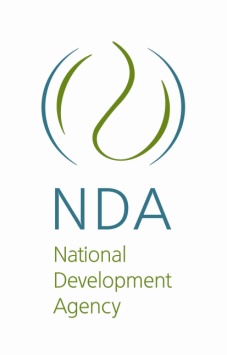 NATIONAL OFFICEPhysical Address		26 Wellington Road	 	Parktown 			     2193	NDA Provincial Offices  GAUTENG Provincial OfficeNo. 108 Fox StreetMetropolitan Building, 2nd floorJohannesburg2001LIMPOPO (NORTHERN PROVINCEFemnic Building66A Market Street Polokwane                                                                                                                                                                                                                                                                                                                                                                                                                                                                                                                                                                                                    0700EASTERN CAPEVincedon Office Park08 Donald RoadVincentEast London5201FREE STATEIlustae Building,				             3rd floor, 							Cnr St Andrews and Aliwal Street, 			Bloemfontein,						9300KWAZULU NATAL9 Dorothy Nyembe Street9th floor Corporate Place BuildingDURBAN4001NORTH WESTIDT BuildingFirst Floor				ERF4059 Newton Street			Mafikeng 		2749NORTHERN CAPE 				13 Dalham Road 				Kimberley 					8301MPUMALANGAGround floor16 Branders StreetNelspruit1200WESTERN CAPEThe Chambers Building2nd Floor50 Keerom StreetCape Town8001District OfficesEden District (Western Cape)Office No.22, 63 York StreetGeorgeChris Hani District Eastern CapeOld ECDC Building22 Cathcart Road QueenstownWest Rand District Gauteng5 Pollock Street, RandfonteinGreater Sekhukhune District Limpopo26 Jane Furse, Sekhukhune DistrictNew HospitalDSD OfficesKing Cetshwayo District KwaZulu-NatalUmhlathuze MunicipalityCorner Pearce Crescent and Turn Bull RoadEmpangeni near Empangeni MuseumTemporary extension: 5597Ehlanzeni District Mpumalanga1246 Amerd StreetSimunye Shopping CentreOffice number 7Hazyview